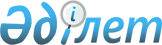 О заключении Соглашения между Правительством Республики Казахстан и Правительством Российской Федерации о сотрудничестве по осуществлению совместного контроля при перемещении лиц, товаров и транспортных средств через пункты пропуска на казахстанско-российской государственной границе
					
			Утративший силу
			
			
		
					Постановление Правительства Республики Казахстан от 1 июня 2005 года N 542. Утратило силу постановлением Правительства Республики Казахстан от 9 сентября 2009 года N 1331

     Сноска. Утратило силу постановлением Правительства РК от 09.09.2009 N 1331.     Правительство Республики Казахстан ПОСТАНОВЛЯЕТ: 

     1. Одобрить прилагаемый проект Соглашения между Правительством Республики Казахстан и Правительством Российской Федерации о сотрудничестве по осуществлению совместного контроля при перемещении лиц, товаров и транспортных средств через пункты пропуска на казахстанско-российской государственной границе. 

     2. Уполномочить вице-министра финансов Республики Казахстан - председателя Комитета таможенного контроля Министерства финансов Республики Казахстан Сапарбаева Бердибека Машбековича заключить от имени Правительства Республики Казахстан Соглашение между Правительством Республики Казахстан и Правительством Российской Федерации о сотрудничестве по осуществлению совместного контроля при перемещении лиц, товаров и транспортных средств через пункты пропуска на казахстанско-российской государственной границе, разрешив вносить в него изменения и дополнения, не имеющие принципиального характера. 

     3. Настоящее постановление вводится в действие со дня подписания.     Премьер-Министр 

  Республики Казахстан Проект      

Соглашение 

между Правительством Республики Казахстан и 

Правительством Российской Федерации о сотрудничестве 

по осуществлению совместного контроля при перемещении 

лиц, товаров и транспортных средств через пункты пропуска 

на казахстанско-российской государственной границе      Правительство Республики Казахстан и Правительство Российской Федерации, (далее - Стороны): 

     руководствуясь стремлением укреплять сотрудничество на казахстанско-российской государственной границе (далее - граница); 

     стремясь к совершенствованию и улучшению контроля лиц, товаров, а также транспортных средств при перемещении через границу; 

     принимая во внимание, что меры контроля, осуществляемые на границе различными службами контроля, не способствуют упрощению процедур перемещения лицами, товаров и транспортных средств через границу; 

     признавая, что условия проведения этих видов контроля могут быть в значительной мере упрощены без нанесения ущерба их целям и надлежащему проведению без снижения эффективности; 

     будучи убеждены, что согласование условий проведения совместного контроля представляет собой одно из важнейших средств для достижения этих целей; 

     стремясь путем сотрудничества между контролирующими органами способствовать развитию и ускорению пассажирского и грузового сообщения между Сторонами; 

     стремясь к дальнейшему развитию и укреплению сотрудничества между контролирующими органами государств Сторон; 

     желая развивать добрососедские отношения, в том числе и посредством сотрудничества в области пограничного и таможенного дела, 

     согласились о нижеследующем:  

Статья 1      В соответствии с настоящим Соглашением: 

     а) "контролирующие органы" - пограничные, таможенные и другие государственные органы контроля, на которых в соответствии с национальными законодательствами государств Сторон возложены функции государственного контроля в пунктах пропуска; 

     б) "совместный контроль" - совокупность действий, мер, методов, средств и форм контроля, совместно и согласовано применяемых и осуществляемых контролирующими органами государств Сторон при перемещении лиц, товаров и транспортных средств через границу, для упрощения процедуры контроля; 

     в) "лицо" - любое юридическое или физическое лицо; 

     г) "совместный пункт пропуска" - пункт пропуска государства одной или другой Стороны, на котором осуществляется совместный контроль; 

     д) "должностные лица" - сменные сотрудники контролирующих органов государств Сторон, осуществляющие совместный контроль за перемещением лиц, товаров и транспортных средств через совместные пункты пропуска на границе.  

Статья 2      1. Для упрощения порядка перемещения лиц, товаров и транспортных средств через границу настоящее Соглашение имеет целью сокращение формальностей, в частности, путем проведения совместного контроля, а также других видов контроля, определенных национальными законодательствами государств Сторон. 

     2. Совместный контроль осуществляется контролирующими органами государств Сторон в пределах территорий совместных пунктов пропуска. 

     3. Перемещение лиц, товаров и транспортных средств через границу осуществляется в соответствии с национальными законодательствами и международными договорами государств Сторон.  

Статья 3      Совместные пункты пропуска для надлежащего функционирования обеспечиваются: 

     а) в достаточном количестве квалифицированным персоналом; 

     б) комплексом зданий, сооружений, оборудованием, устройствами и техническими средствами контроля для проведения совместного контроля; 

     в) официальными инструкциями для должностных лиц с тем, чтобы они действовали в соответствии с национальными законодательствами государств и настоящим Соглашением.  

Статья 4      1. С целью обеспечения эффективности совместного контроля контролирующие органы государств Сторон в соответствии с национальными законодательствами государств Сторон незамедлительно обмениваются необходимой информацией. 

     2. На основании результатов проведенного совместного контроля контролирующие органы государств Сторон в соответствии с национальными законодательствами государств Сторон принимают решения о том, как в дальнейшем поступить с данным лицом, товаром и транспортным средством и, в случае необходимости, информируют об этом иные контролирующие органы государств Сторон. 

     3. В случае проведения нескольких видов контроля в одном месте контролирующие органы государств Сторон принимают все возможные надлежащие меры для одновременного и ускоренного проведения контроля.  

Статья 5      1. Стороны путем обмена дипломатическими нотами определяют совместные пункты пропуска, в которых контролирующие органы государства одной Стороны будут осуществлять совместный контроль на территории государства другой Стороны. 

     2. Контролирующие органы государств Сторон осуществляют совместный контроль в пределах территорий совместных пунктов пропуска.  

Статья 6      1. Таможенные органы государств Сторон координируют мероприятия, связанные с осуществлением совместного контроля в совместных пунктах пропуска. 

     2. Смена должностных лиц государств Сторон происходит таким образом, чтобы не останавливать процесс совместного контроля.  

Статья 7      1. Ни одно положение настоящего Соглашения не препятствует введению запретов или ограничений в соответствии с национальными законодательствами государств Сторон в отношении перемещения лиц, товаров и транспортных средств по соображениям общественного порядка и национальной безопасности, здравоохранения, охраны окружающей среды, культурного наследия и интеллектуальной собственности. 

     2. Контролирующие органы государств Сторон, при необходимости (эпидемиях, эпизоотиях, стихийных бедствиях или чрезвычайных ситуациях) могут на неопределенный срок вернуться к осуществлению контроля на территории своих государств. При этом контролирующие органы государства другой Стороны будут незамедлительно проинформированы об этом.  

Статья 8      Контролирующие органы государств Сторон на основе взаимности признают средства идентификации, а также документы, используемые для целей совместного контроля.  

Статья 9      1. Контроль лиц, товаров и транспортных средств первыми осуществляют должностные лица государства Стороны, территорию которой указанные лица, товары и транспортные средства оставляют. 

     Осуществление контроля должностными лицами этой Стороны прекращается после проставления штампов и печатей на соответствующих документах и передачи их должностным лицам государства другой Стороны. 

     2. Осуществление повторного контроля должностными лицами государства этой Стороны возможно после согласия контролирующих органов государства другой Стороны, на территорию которой перемещаются лица, товары и транспортные средства. 

     3. Должностные лица государства одной Стороны, которые осуществляют контроль на территории государства другой Стороны, могут в соответствии с национальным законодательством своего государства прервать перемещение лиц, товаров и транспортных средств, которые пересекают границу, возвратить их на территорию другого государства или сопроводить на территорию своего государства. 

     4. В случае возникновения обстоятельств, отмеченных в пункте 3 настоящей статьи, а также с целью обеспечения сбора доказательств нарушения или попытки нарушения национальных законодательств государств Сторон, Стороны обязываются предоставлять друг другу необходимую помощь.  

Статья 10     В случаях выявления нарушений национальных законодательств государств Сторон в части перемещения лиц, товаров и транспортных средств, а также правил пересечения через границу, лицо, совершившее правонарушение, несет ответственность в соответствии с национальным законодательством государства Стороны, на территории которого совершено правонарушение.  

Статья 11      Пограничные службы государств Сторон принимают меры по организации приема-передачи в совместных пунктах пропуска физических лиц, постоянно проживающих на территории государства одной из Сторон, задержанных за нарушение правил пересечения границы.  

Статья 12      1. Сторона, на территории государства которой осуществляется контроль, дает возможность должностным лицам государства другой Стороны осуществлять свои функции, а также получать такую помощь и правовую защиту, которыми пользуются ее должностные лица. 

     2. Должностные лица государства одной Стороны, которые, в связи с выполнением своих функций, пребывают на территории государства другой Стороны, обязаны соблюдать национальное законодательство государства Стороны пребывания, если иное не предусмотрено настоящим Соглашением. 

     3. Размещение и перемещение должностных лиц государства одной Стороны, которые осуществляют контроль на территории государства другой Стороны, осуществляются на основании договоренностей между контролирующими органами государств Сторон. 

     4. Должностные лица государства одной Стороны, которые осуществляют контроль в пределах территории совместного пункта пропуска на территории государства другой Стороны в соответствии с настоящим Соглашением, носят установленную своим государством форменную одежду, служебные знаки отличия, имеют при себе служебные удостоверения и могут иметь служебных животных, а также технические средства контроля. 

     5. Претензии, связанные с возмещением убытков, нанесенных должностными лицами государства одной Стороны на территории государства другой Стороны, определяются в соответствии с национальным законодательством государства Стороны, гражданином которого является данное должностное лицо.  

Статья 13      1. Охрану объектов совместных пунктов пропуска, а также лиц, товаров и транспортных средств, которые пребывают в нем, обеспечивают органы пограничного контроля государства той Стороны, на территории которой осуществляется контроль. 

     2. Органы, отмеченные в пункте 1 настоящей статьи, обеспечивают контроль движения на пути от границы до места проведения совместного контроля.  

Статья 14      1. Служебные документы контролирующих органов государства одной Стороны, необходимые для проведения таможенных и других видов контроля на территории государства другой Стороны, не подлежат контролю органов государства этой Стороны. 

     2. Служебные транспортные средства, предметы, которые используются при осуществлении своих функций, и личные вещи сотрудников контролирующих органов государств Сторон освобождаются от пошлины, налогов и других оплат при условии их обратного вывоза. 

     3. Транспортные средства, о которых идет речь в пункте 2 настоящей статьи, пребывают в пределах территорий совместных пунктов пропуска в определенном для этого месте государства Стороны пребывания.  

Статья 15      1. Соответствующие органы на территории государства Стороны пребывания устанавливают линии связи, поддерживают их в надлежащем состоянии, пригодном к использованию для потребностей контролирующих органов государства другой Стороны, и средства связи и оборудования для электронной обработки данных. 

     2. Контролирующие органы государства одной Стороны, которые выполняют свои функции на территории государства другой Стороны, могут использовать средства радиосвязи, которые используются ими для выполнения таких действий на территории государства своей Стороны. 

     3. Использование названных в пункте 2 средств не должно препятствовать работе радиосвязи другой Стороны.  

Статья 16      1. Должностные лица государства одной Стороны для выполнения обязанностей в совместных пунктах пропуска государства другой Стороны пересекают границу на основании пограничных пропусков, которые выданы соответствующим органом государства Стороны пребывания. 

     2. Пограничные службы государств Сторон обмениваются образцами пограничных пропусков.  

Статья 17      Строительство и оснащение совместных пунктов пропуска оборудованием, устройствами и техническими средствами контроля, а также их использование и эксплуатация определяются путем договоренностей между Сторонами.  

Статья 18      1. Совместный контроль физических лиц, которые перемещаются на собственных автомобилях, проводится непосредственно на полосах движения. 

     2. Совместный контроль лиц, товаров и транспортных средств, а также осуществление других действий, которые могут повлечь за собой задержку движения, осуществляются в специально отведенных местах в пределах территории совместного пункта пропуска.  

Статья 19      Настоящее Соглашение применяется ко всем лицам, товарам и транспортным средствам, пересекающим сухопутную границу в совместных пунктах пропуска.  

Статья 20      С целью обеспечения реализации положений настоящего Соглашения создается казахстанско-российская комиссия по вопросам функционирования совместных пунктов пропуска из числа контролирующих органов государств Сторон.  

Статья 21      Контролирующие органы государств Сторон, ответственные за исполнение положений настоящего Соглашения, обмениваются списками должностных лиц, осуществляющих совместный контроль.  

Статья 22      В течение трех месяцев с даты вступления в силу настоящего Соглашения контролирующие органы государств Сторон для каждого совместного пункта пропуска отдельно разрабатывают технологические схемы осуществления совместного контроля.  

Статья 23      1. Споры, которые могут касаться толкования содержания Соглашения, будут решаться по дипломатическим каналам. 

     2. По взаимному согласию Сторон в настоящее Соглашение могут быть внесены изменения и дополнения, которые оформляются соответствующими протоколами, являющимися неотъемлемыми частями настоящего Соглашения, и вступают в силу в соответствии с пунктом 1 статьи 25 настоящего Соглашения.  

Статья 24      Стороны самостоятельно несут расходы, которые будут возникать в ходе выполнения ими настоящего Соглашения, в пределах средств, предусмотренных национальными законодательствами государств Сторон, если в каждом конкретном случае не будет согласован иной порядок.  

Статья 25      1. Настоящее Соглашение вступает в силу с даты получения последнего Письменного уведомления о выполнении Сторонами внутригосударственных процедур, необходимых для его вступления в силу. 

     2. Настоящее Соглашение заключается на неопределенный срок и остается в силе до истечения шести месяцев с даты получения одной из Сторон соответствующего письменного уведомления другой Стороны об ее намерении прекратить его действие.      Совершено в ________ "___" ________ 2005 года в двух экземплярах, каждый на казахском и русском языках, причем оба текста имеют одинаковую силу. 

     В случае возникновения разногласий в толковании положений настоящего Соглашения Стороны будут обращаться к тексту на русском языке.     За Правительство                           За Правительство 

   Республики Казахстан                     Российской Федерации 
					© 2012. РГП на ПХВ «Институт законодательства и правовой информации Республики Казахстан» Министерства юстиции Республики Казахстан
				